					    PARA DIFUSIÓN INMEDIATA				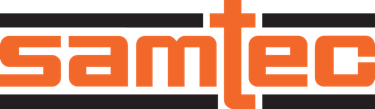 CONTACTO:  Steve McGeary  |   Steve.McGeary@samtec.com   |  + 812-944-6733Mayo de 2021Soluciones SMPM: acopladas, cable a placa y placa a placa Conectores de RF de precisión para alta frecuencia hasta 65 GHzSamtec ha anunciado una familia de productos SMPM diseñados para cubrir la demanda de tecnologías emergentes con un espacio limitado y que requieran una frecuencia de funcionamiento de hasta 65 GHz. Samtec ofrece soluciones acopladas multipuerto en aplicaciones de cable a placa y placa a placa. La compañía también dispone de conectores SMPM estándar con adaptadores de bala y productos de cableado que utilicen cables de 0,047" y 0,086", y ofrecen una VSWR máxima de 1,40 o mejor.Para más información visite www.samtec.com/SMPM   Acerca de Samtec, Inc.:Samtec fue fundada en 1976 y es un fabricante de una amplia gama de soluciones interconexión electrónica con presencia global y una facturación de 822 millones de dólares. Entre sus productos se encuentran conexiones de alta velocidad entre placas, cables de alta velocidad, conexiones ópticas para placas intermedias y paneles, RF de precisión, conectores de dos piezas para placas, y componentes y cables micro/robustos.Los Centros Tecnológicos de Samtec trabajan en el desarrollo de tecnologías, estrategias y productos que optimizan las prestaciones y el coste de un sistema, desde el semiconductor sin encapsular hasta una interfaz situada a 100 metros, y todos los puntos de interconexión intermedios. Con sus más de 40 sedes internacionales y sus productos comercializados en más de 125 países, la presencia global de Samtec le permite ofrecer un incomparable servicio al cliente.Samtec es el líder reconocido de la industria de conectores según el Bishop and Associates Customer Survey of the Electronic Connector Industry, que ha encabezado en 17 ocasiones, todo un récord. Para más información visite http://www.samtec.comSamtec, Inc.P.O. Box 1147New Albany, IN  47151-1147 USA Tel.:  + 812-944-6733